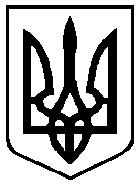 НОВОПЕТРІВСЬКА СІЛЬСЬКА РАДАВИШГОРОДСЬКОГО РАЙОНУ КИЇВСЬКОЇ ОБЛАСТІ  П’ятдесят друга сесія сьомого скликанняПро встановлення надбавок до посадового окладу, преміювання та надання матеріальної допомоги заступнику сільського голови на 2019 рікКеруючись пп. 1, 2, 3 п. 2, пп. 4 п. 3, п. 6 постанови Кабінету Міністрів України від 09 березня 2006 року № 268 «Про упорядкування структури та умов оплати праці працівників апарату органів виконавчої влади, органів прокуратури, судів та інших органів», зі змінами та доповненнями внесеними постановою Кабінету Міністрів України від 19 червня 2019 року № 525 «Про внесення змін у додатки до постанови Кабінету Міністрів України від 09 березня 2006 р. № 268» та визнання такими, що втратили чинність, деякі постанови Кабінету Міністрів України», відповідно ст. 21 Закону України «Про службу в органах місцевого самоврядування», ст.26 Закону України «Про місцеве самоврядування в Україні»сільська рада ВИРІШИЛА:	1. Встановити посадовий оклад заступнику Новопетрівського сільського голови з питань діяльності виконавчих органів ради Дикуну Михайлу Миколайовичу в розмірі 7 300,00 (сім тисяч триста) грн. на 2019 рік.2. Встановити заступнику Новопетрівського сільського голови з питань діяльності виконавчих органів ради Дикуну Михайлу Миколайовичу  надбавку за 9 ранг посадової особи місцевого самоврядування на 2019 рік.3. Встановити заступнику Новопетрівського сільського голови з питань діяльності виконавчих органів ради Дикуну Михайлу Миколайовичу  надбавку за вислугу років у розмірі 15 % до посадового окладу з  урахуванням надбавки за ранг на 2019 рік.4.  Встановити заступнику Новопетрівського сільського голови з питань діяльності виконавчих органів ради Дикуну Михайлу Миколайовичу  надбавку за виконання особливо важливої роботи у розмірі 50 відсотків посадового окладу з урахуванням надбавки за ранг посадової особи місцевого самоврядування та надбавки за вислугу років на 2019 рік.5. Здійснювати щомісячно преміювання заступника Новопетрівського сільського голови з питань діяльності виконавчих органів ради Дикуна Михайла Миколайовича відповідно до його особистого вкладу в загальні результати роботи в розмірі двісті (200%) відсотків посадового окладу. Крім того до державних і професійних свят та ювілейних дат, а також у зв’язку із святкуванням професійного свята «Дня місцевого самоврядування» в розмірі посадового окладу та за результатами роботи, протягом 2019 року за рахунок фонду економії оплати праці. Преміювання здійснювати в межах преміального фонду та фонду економії оплати праці.6. Надавати заступнику Новопетрівського сільського голови з питань діяльності виконавчих органів ради Дикуну Михайлу Миколайовичу допомогу на оздоровлення при наданні щорічної відпустки та матеріальну допомогу для вирішення соціально-побутових питань у розмірах, що не перевищує середньомісячної заробітної плати. 7. Начальнику відділу бухгалтерського обліку та звітності  – головному бухгалтеру Дорошенко Г.В. здійснювати преміювання згідно з цим рішенням у 2019 році в межах затвердженого фонду оплати праці. 8. Організацію виконання даного рішення покласти на відділ бухгалтерського обліку та звітності Новопетрівської сільської ради.9. Дане рішення набирає чинності з  01.07.2019 року.10. Начальнику відділу бухгалтерського обліку та звітності  – головному бухгалтеру Дорошенко Г.В. здійснювати виплати згідно з цим рішенням з 01.07.2019 року по 31.12.2019 року в межах затвердженого фонду оплати праці.11. Рішення 43 сесії 7 скликання №1304 від 21.12.2018 року визнати таким що втратило чинність.12. Контроль за виконанням даного рішення покласти на комісію з питань бюджету, комунального майна, благоустрою та розвитку інфраструктури села.Сільський голова 						Р.М. Старенький«30» липня 2019 року                                                 №1538 РІШЕННЯРІШЕННЯ